T.C.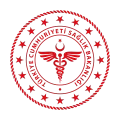 SAĞLIK BAKANLIĞIİL SAĞLIK MÜDÜRLÜĞÜANKARA ŞEHİR HASTANESİ “BİLİMSEL ÇALIŞMA DESTEK PUANI” BAŞVURUSU YAPARKEN DİKKAT EDİLECEK HUSUSLAR Yapılan çalışmalardan bir defaya mahsus destek puan talep edilecek olup, bu konuya kişilerin hassasiyet göstermeleri gerekmektedir.Bilimsel Destek Puanının değerlendirilmesi Hastanemizin “Hastane İnceleme Heyetleri” tarafından ayda 1 kez olmak üzere periyodik olarak yapılmaktadır. Bilimsel Çalışma destek puanı almak isteyen kişiler bütün belgelerin çıktısını alarak hastanelerde oluşturulan ‘’Hastane İnceleme Heyeti’’ sekretaryasına teslim edecektir.Yayınların komisyon tarafından değerlendirilebilmesi için; ekte belirtilen belgeler eksiksiz olarak teslim edilmelidir.Bilimsel Destek Puanı almak isteyen kişiler sadece bir önceki yıla ait ve daha önce puan başvurusu yapılmamış çalışmaları verebilirler. Ek -2 tablosundaki 1.made 2. Madde 3. Madde ve 4.maddeler için yayınların künyesini belirten ( Doi , SCI,  SCI Expanded, SSCI veya ACHI olup olmadığını ispatlayan) Yayınların Abstractlarının çıktılarının konulması zorunludur.5.Madde alınan ödülün çıktısı.6.madde ve 7. Madde Hangi bilimsel etkinliğin olduğunu kanıtlayan kitapçığın ön tarafının çıktısı ile alınan ödülün çıktısı ikisi birlikte verilmelidir.8. ve 9. Madde, Ana dal asistan tezinde Jüri üyeliği yapan kişiler; Üyeliğini ispatlayan tez jüri üyesi listesini eklemek zorundadır.10. Madde, H. İndeksi ‘Web Of Science’ a göre belirtilecektir. Web Of  Science Şifresi olmayan kişiler Publons sayfasın dan hesaplama yapabilirler.11.ve 12. Maddeler, Kişi projelerini ispatlayan sözleşme veya etik kurul kararının çıktısını dosyaya eklemek zorundadır.13. Madde Atıf Alan yayının künyesinin yanı sıra atıf yapan yayının künyesini çıktı alarak dosyaya eklemek zorundadır.Sekretaryaya teslim edilen Belgelerin eksik olması durumunda yayınlar değerlendirmeye alınmayacaktır. Eksik belgelerin tamamlanarak yeniden başvuruda bulunulması gerekmektedir.Komisyon tarafından incelenen çalışmaların destek puanları; Hastane inceleme heyeti karar tutanakları ile Koordinatör Başhekime sunulacaktır.Çalışmaların hangi dergi/kongrede yayınlandığının, çalışma çıktılarında net bir şekilde belli olması gerekmektedir.SCI,SCI-EXP makaleler ve atıflar için internet sitemizdeki "sci pdf" dosyası kullanılabilir.Türk atıf dizini için" http://www.atifdizini.com/journals/tr-index.html "linki kullanılabilir.Atıfların " Web Of Science" çıktıları alınarak dosyaya eklenecektir.Başvuru yapan kişi başvuru formlarını hastanelerde oluşturulan Hastane İnceleme Heyet sekreteyasına teslim edilecektir.Bilimsel Çalışma Destek Puan değerlendirmeler hastaneler arasında çapraz olup; bilimsel çalışma başvuruları için belgelerKalp-Damar Hastanesi  ↔ Çocuk HastanesiKadın – Doğum Hastanesi  ↔ Genel HastaneNöroloji-Ortopedi Hastanesi  ↔ Onkoloji  Hastanesi 					Hastane İnceleme Heyet sekreteyasına teslim edilecektir.( Fizik Tedavi Hastanesi Onkoloji Hastanesine teslim edecektir.),Hastane İnceleme Heyetleri kesinti yaptıkları puanlar için açıklama yazacaktır.Değerlendirme sonucu kesinti yapılan kısımlar için itirazlar taraflar tarafından yazılı olarak belgelerin teslim edildiği inceleme heyetlerine yapılacaktır.Verilen dosya için İnceleme yapacak üye inceleme heyeti başkanı tarafından belirlenecek ve bilgileri başvuru sahibi ile paylaşılmayacaktır.Belgeler ıslak imzalı olarak teslim edilecektir.Değerlendirmeye alınıp karar tutanağına işlenen dosyalar ilgili hastane inceleme heyeti sekretaryası tarafından arşivlenecektir.   Bilimsel çalışma destek puanı talebinde bulunan kişiler; çalışmaları ile ilgili bir dosya hazırlayacak olup, dosya içeriğinde bulunması gereken belgeler aşağıda belirtilmektedir;Mükerrer talep olmadığına dair beyan dilekçesi (Dilekçe ıslak imzalı olmalıdır.) (Ek 1)Bilimsel Yayınların Bildirim Formu (her sayfası ıslak imzalı olmalıdır.)  (Ek 2)Yayın ispat belgesi (bütün yayınların Abstractlanın çıktısı alınacaktır.)(Ek 3) Üniversite personeli için bilimsel çalışma destek puanı almadıklarını gösteren bağlı olduğu üniversiteden alınmış belge veya bir önceki aya ait e-devlet maaş bodrosu ile başvuru yapabilir. 